30 ноября День Государственного герба Российской Федерации
У каждой страны есть особая атрибутика, которая отличает её от других государств, подчеркивает независимость и историческую самобытность нации. Она называется державной символикой и включает в себя гимн, флаг и официальный знак. Герб России — это особая эмблема, выполненная в соответствии с геральдическими канонами. Он был утвержден 30 ноября 1993 году указом первого президента страны Бориса Ельцина.
В нашей школе состоялись тематические события, посвящённые этой дате. Ребята стали участниками «Разговора о важном» - «Символы России», тематических классных часов, викторин.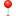 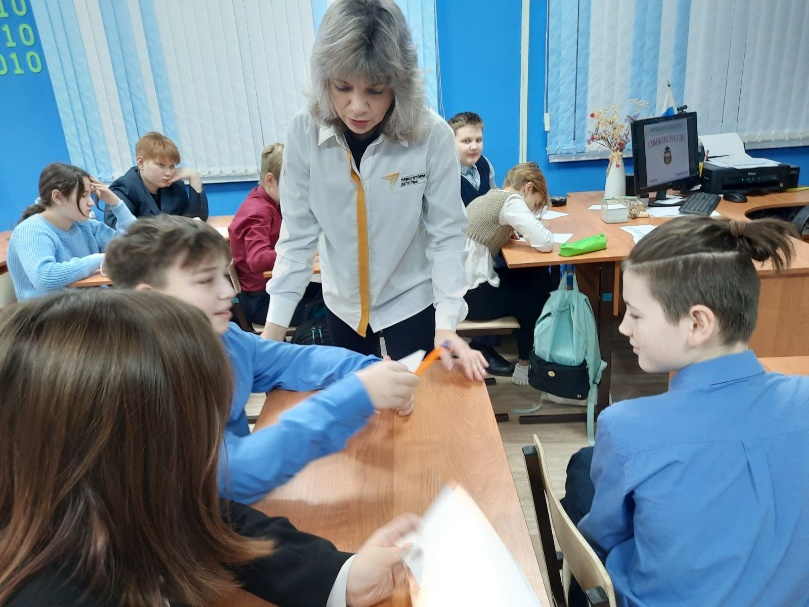 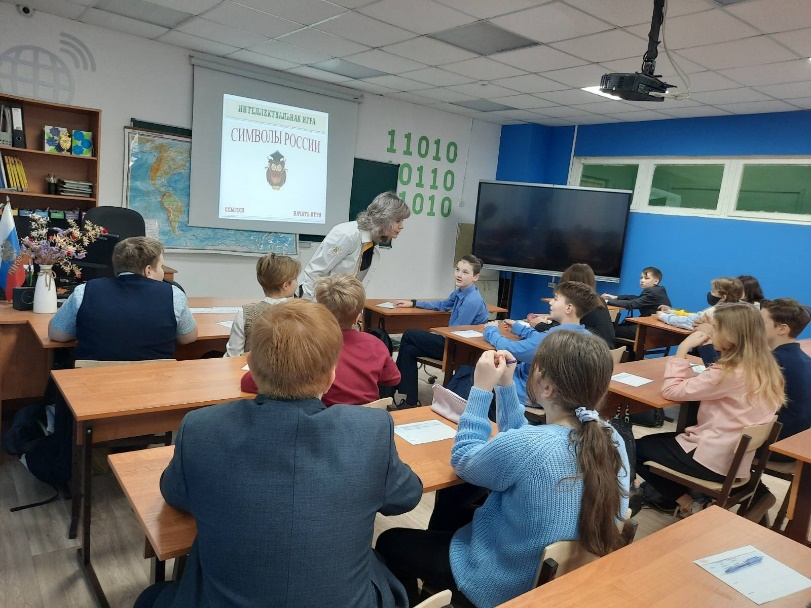 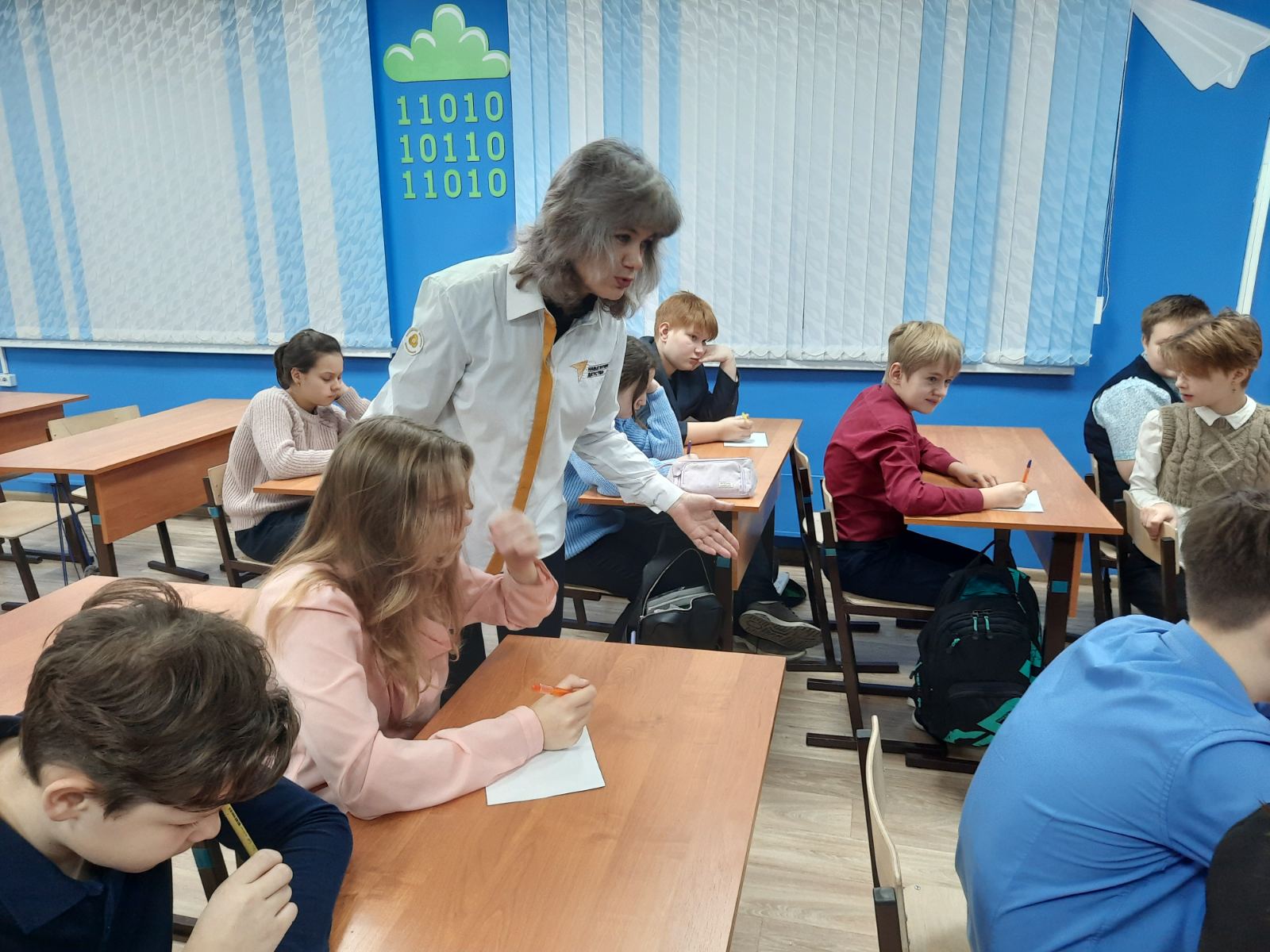 